ПОЯСНИТЕЛЬНАЯ ЗАПИСКА К ПРОФЕССИОНАЛЬНОМУ СТАНДАРТУ«Чистильщик в металлургии»Москва, 2015 г.СодержаниеРаздел 1.  Общая характеристика вида профессиональной деятельности, трудовых функций……………………………………………………………………………………………...31.1 Информация о перспективах развития вида профессиональной деятельности	41.2 Описание обобщенных трудовых функций и трудовых функций, входящих в вид профессиональной деятельности и обоснование их отнесения к конкретным уровням квалификации	5Раздел 2.  Основные этапы разработки проекта профессионального стандарта	92.1 Информация об организациях, на базе которых проводились исследования, и обоснование выбора этих организаций	112.2 Описание требований к экспертам (квалификация, категории, количество), привлекаемым к разработке проекта профессионального стандарта, и описание использованных методов	152.3 Общие сведения о нормативных правовых документах, регулирующих вид профессиональной деятельности, для которого разработан проект профессионального стандарта	15Раздел 3.  Обсуждение проекта профессионального стандарта	16Раздел 4.  Согласование проекта профессионального стандарта	20Приложение № 1 к пояснительной записке «Сведения об организациях, привлеченных к разработке и согласованию проекта профессионального стандарта»	21Приложение № 2 к пояснительной записке «Сводные данные об организациях и экспертах, привлеченных к обсуждению профессионального стандарта»	22Приложение № 3 к пояснительной записке «Сводные данные о поступивших замечаниях и предложениях к проекту профессионального стандарта»	27Приложение № 4 к пояснительной записке	36Документы, подтверждающие обсуждение проекта профессионального стандарта «Чистильщик в металлургии» с ведущими профильными профессиональными ассоциациями, объединениями работодателей и профессиональными союзами федерального уровня	37Раздел 1.  Общая характеристика вида профессиональной		деятельности, трудовых функцийПроект профессионального стандарта «Чистильщик в металлургии» разработан на основании Указа Президента Российской Федерации от 7 мая 2012 г. №597 «О мероприятиях по реализации государственной социальной политики» в соответствии с Постановлением Правительства Российской Федерации от 22 января 2013 г. «О правилах разработки, утверждения и применения профессиональных стандартов» и Приказом Министерства труда и социальной защиты Российской Федерации от 29 апреля 2013 г. №170Н «Методические рекомендации по разработке профессионального стандарта». «Чистильщик в металлургии» относится к одной из востребованных  профессий в цветной металлургии.Металлургия является базовой отраслью промышленности всех высокоразвитых стран, основой для развития таких видов экономической деятельности-машиностроения, автомобилестроения, авиа- и судостроения, строительства, в  том числе железных дорог и трубопроводов, приборостроения, электроники, робототехники, медицинской техники и других. Металлы и в XXI веке остаются основными конструкционными материалами, так как по своим свойствам, экономичности производства и потребления не имеют себе равных в большинстве сфер применения. Производство и потребление цветных металлов в мире постоянно растёт. В обозримом периоде драйверами роста и структурных изменений потребления будут развивающиеся экономики стран - Китая, Индии, государств юго-восточной  Азии. Цветные металлы применяют как в чистом виде (кабели, провода, электроника), так и в виде разнообразных сплавов с другими цветными металлами (бронзы, латуни, баббиты) и железом (стали различного назначения).Абсолютными лидерами по объемам производства и потребления являются тяжёлые цветные металлы, к которым относятся (по убыванию объемов) медь, никель, цинк. свинец, олово, кобальт, кадмий, сурьма, ртуть.. Первые пять металлов – широко применяется для изготовления сплавов различного  назначения.Российскую цветную металлургию отличает высокий уровень концентрации производства: до 90% выпуска продукции приходится на 4 крупнейшие компании: «Уральская горно-металлургическая компания (УГМК)», «Русская медная компания» (РМК), ПАО «ГМК «Норильский никель», «РУСАЛ». В первых трех компаниях, производящих тяжелые цветные металлы занято около 180 тысяч человек.Значительная часть производимых тяжелых цветных металлов экспортируется. Объем экспорта меди в  2014 году составил 290,2 тыс. тонн, (+ 30,5% к 2013 году). Экспорт никеля в  2014 году – 238,4 тыс. тонн. Это примерно 34 и 75 % производства соответственно. Ежегодный экспорт цинка составляет около 120 тыс. тонн или более 60 % его производства.Основные цветные металлы являются биржевым товаром. Котировка в основном ведется на площадке Лондонской биржи металлов (LME). Доходность экспорта в этой связи находится в прямой зависимости от состояния мировой экономики и последние годы отличается волатильностью. Тем не менее, выручка и поступления в бюджет от  экспорта цветных металлов устойчиво занимают второе место после энергоносителей (нефти и газа).1.1 Информация о перспективах развития вида профессиональной деятельностиДеятельность «Чистильщика в металлургии» по ведению процесса чистки металлоизделий, производимых из цветных металлов и сплавов, относится к перспективным видам профессиональных деятельности. Она является неотъемлемой частью финишных операций  в цветной металлургии. Мировое производство основных цветных металлов исчисляется миллионами тонн в год. Из этих металлов и их сплавов производится огромное разнообразие изделий бытового, производственного и конструкционного назначения. Одной из важнейших подотраслей металлургии является отраслевое машиностроение, которое на 85-90 % закрывало потребность предприятий отрасли в ремонтных изделиях, механизмах и машинах специального назначения, в литье, пресс-изделиях. поковках, штамповках. В рамках цветной металлургии СССР существовало т.н. Всесоюзное производственное объединение «Союзмашцветмтет». В последствие все машиностроительные мощности в основном были интегрированы в предприятия - потребители их продукции и утратили самостоятельность. Тем не менее, и потребность в металлоизделиях  и производство сохранились. Металлоизделия, производимые на этих мощностях, равно как и  изделия, производимые предприятиями, специализирующимися на обработке цветных металлов, требуют финишной операции по доводке продукции  до товарных требований (кондиций). Требует доводки так же продукция предприятий цветной металлургии, производящих прокат, трубы и профилированную металлопродукцию. Еще одна категория металлопродукции цветной металлургии требует доработки,- слитки (чушки, вайербарсы), поставляемые в качестве товарных (медь, никель. цинк, свинец, олово), в том числе на экспорт.  Функции доводки продукции в металлургических предприятиях до предусмотренных технологией и требованиями потребителей отнесены к универсальной профессии «Чистильщик в металлургии». Статистических данных по носителям этой профессии не существует, возможна лишь экспертная и ориентировочная оценка, которая составляет  270 - 350 человек. Для удобства всё разнообразие возможных действий по доводке продукции (шабровка, шлифовка, отмывка от рабочих составов, удаление  заусенцев, плён и окалины, правка, обрезка, адъюстаж и т.д. и т.п.) в тексте настоящего стандарта именуются очисткой.1.2 Описание обобщенных трудовых функций и трудовых функций, входящих в вид профессиональной деятельности и обоснование их отнесения к конкретным уровням квалификацииУчитывая значительное разнообразие изделий и разнохарактерность производств, продукцию которых надлежит обрабатывать в настоящем стандарте, принят принцип формирования обобщенных трудовых функций по характеру используемых средств производства и, соответственно, увязанной с этим сложностью трудовых действий. Исходя из этого принципа, сформулированы следующие обобщенные трудовые функции: - «Очистка полос, листов, труб, прутков, слитков, простых металлоизделий из цветных металлов и сплавов ручным и инструментальным способами»- «Выполнение работ по очистке средней сложности металлоизделий из цветных металлов и сплавов механическими способами»;- «Выполнение работ по очистке сложных металлоизделий из цветных металлов и сплавов с применением специализированного оборудования».Необходимые знания и умения чистильщик в металлургии приобретает в процессе профессионального обучения по программам  подготовки, переподготовки и повышения квалификации рабочих.  В рамках каждой из них выделено по две трудовые функции, первая из которых – во всех ОТФ охватывает выполнение подготовительных работ: в первой ОТФ «Выполнение подготовительных и вспомогательных работ при очистке ручным и инструментальным способами простых металлоизделий из цветных металлов и сплавов», во второй ОТФ «Выполнение подготовительных и вспомогательных работ при очистке полос, листов, труб, прутков, слитков и средней сложности металлоизделий из цветных металлов и сплавов механическими способами», в третьей ОТФ « Выполнение подготовительных работ и финишных операций при очистке полос, листов  с помощью  правильно-чистильных агрегатов  и специализированого оборудования, очистке сложных металлоизделий на очистном и специализированом оборудовании».Таблица 1. Описание обобщенных трудовых функций и трудовых функций, входящих в профессиональный стандарт «Чистильщик в металлургии».Вторые трудовые функции во всех ОТФ описывают собственно процесс очистки. Соответственно, в первой ОТФ - с использованием ручного труда, средств механической обработки, во  второй ОТФ - применением правильно-чистильных  агрегатов и специализированого очистного оборудования  - в третьей обобщенной трудовой функции. По подготовительным работам наиболее характерные действия в рамках первой ОТФ следующие: Приемка и ведение учета полос, листов, труб, прутков, слитков, металлоизделий, поступающих на очистку;Проверка поступившей  металлопродукции  на соответствие основным требованиям к обрабатываемому металлоизделию (размеры, состояние поверхности, наличие и локализация дефектов, наличие маркировки);Подбор и комплектование партий металлоизделий в соответствии со сменным заданием по способам очистки;Подготовка оснастки, инструмента и приспособлений для ручных работ;Установка и фиксация поступивших на очистку металлоизделий на рабочих столах (поверхностях), раскрепление и снятие после их очистки.По подготовительным работам наиболее характерные действия в рамках второй ОТФ следующие: Приемка и ведение учета полос, листов, труб, прутков, слитков, металлоизделий, поступающих на очистку;Подготовка очистного оборудования, шлифовальных машин и кругов, оснастки, инструмента и приспособлений к работе;Зарядка аппаратов очистительными составами,  материалами и выгрузка отработанной смеси из очистительного оборудования; Смена, заточка и установка режущего инструмента, обдирных кругов после их использования; Сборка, установка, зачистных кругов, упоров и приспособлений на приемном столе;Сортировка, подготовка и загрузка средней сложности и тонкостенных металлоизделий в галтовочные,  очистные барабаны и извлечение из  них после обработки; Раскладка  партии листового металла и труб на приемный стол для осмотра и наждачной зачистки, снятие по завершению работ.По подготовительным работам наиболее характерные действия в рамках третьей ОТФ следующие: Определение и подбор необходимых очистительных материалов и режимов очистки различных поверхностей;Загрузка очистительных составов и материалов в очистительное оборудование и выгрузка после использования;Закрепление сложных и крупных отливок, деталей, изделий для очистки раскрепление и снятие отливок, деталей после очистки;Изоляция мест тонкостенных и пустотелых отливок, не подлежащих очистке при очистке в барабанах;Подготовка и загрузка тонкостенных и пустотелых отливок в соответствии с технологическим процессом с применением прокладок при очистке в галтовочных барабанах, выгрузка после обработки;Зарядка дробеметных и пескоструйных машин, устройств.  Состав подготовительных работ во всех трех ОТФ и их уровень сложности требует от работника способности решать стандартные  задачи. Способы действий при выполнении заданий определены инструкциями. Специальные знания от него не требуются. Работы он осуществляет под руководством с элементами самостоятельности. Уровень компетенции, необходимых умений и знаний соответствует второму уровню квалификации.Вторые трудовые функции отличаются по сложности работ и требуемой квалификации.Так, в ТФ «Очистка листов, труб, прутков, слитков, простых отливок, поковок, штамповок, изделий и деталей из цветных металла и сплавов ручным и инструментальным способами» в рамках первой ОТФ стандартными работами являются следующие:Чистка, промывка, протирка полос, листов, труб, прутков и других изделий из цветных металлов и их сплавов после травления, лужения, шлифования, полирования, глянцевания, восстановления и других работ на вращающихся войлочных и кардовых щетках и вручную; Удаление окалины, шероховатостей, остатков кислот и щелочей с поверхности металла с применением смазочных материалов и моющих растворов; Ручная обточка заливов и неровностей на отливке; Выправка вайербарсов, чушки, слитков; Отбивка купороса со штырей, чугуна - с катодных стержней, анодного огарка и чугуна - с ниппелей анододержателей и катододержателей, шлака - от черновой конвертерной меди, кремния;Вырубка пневматическим зубилом, вручную и зачистка металлической щеткой плены, наплывов, заусенцев и других дефектов на поверхности полос, листа, слитков, чушек, заготовок, труб, катодных стержней, анодных штырей и других изделий.Способы действий при выполнении заданий определены инструкциями. Специальные знания от него не требуются. Работы он осуществляет стандартные и  под руководством с элементами самостоятельности. Уровень компетенции, необходимых умений и знаний соответствует второму уровню квалификации.Вторые трудовые функции в рамках второй и  третьей ОТФ, а именно  «Очистка полос, листов, труб, прутков, слитков, средней сложности отливок, изделий и деталей  механическими способами с помощью зачистных кругов, галтовочных, очистных барабанов, пескоструйных  устройств» и «Очистка полос, листов  с помощью  правильно-чистильных агрегатов, сложных и тонкостенных отливок, поковок,  штамповок, изделий и деталей  на очистном и специализированом оборудовании» отличаются по конкретному набору действий, но по требованиям к работнику и  необходимым для исполнения своих обязанностей умениям они идентичны. Чистильщик, занятый на этих работах. осуществляет свою деятельность под руководством мастера с проявлением самостоятельности при решении типовых практических задач. Он должен. получив производственное задание, планировать собственную деятельность, исходя из поставленной мастером задачи. Для качественного ведения работ он должен знать особенности очищаемых материалов и технологические возможности оборудования. Он должен в реальном времени контролировать качество своей работы и работоспособность оборудования и принимать корректирующие меры. Он несет индивидуальную ответственность за результат труда. Исходя из изложенного, требуемый уровень квалификации для чистильщиков, занятых на очистке полос, листов, труб, прутков, слитков, средней сложности отливок, изделий и деталей  механическими способами с помощью зачистных кругов, галтовочных, очистных барабанов, пескоструйных  устройств, а так же чистильщиков, занятых на очистке полос, листов  с помощью  правильно-чистильных агрегатов, сложных и тонкостенных отливок, поковок,  штамповок, изделий и деталей  на очистном и специализированом оборудовании соответствует третьему уровню квалификации.Раздел 2.  Основные этапы разработки проекта профессионального стандартаРазработка профессионального стандарта «Чистильщик в металлургии» проводилась ООО «Корпорация Чермет» совместно с РСПП.В 2014г. ООО «Корпорация Чермет» совместно с РСПП и участием специалистов ведущих металлургических компаний было разработано 20 профессиональных стандартов по рабочим профессиям черной металлургии.С декабря 2014 года по февраль 2015 года был согласован с руководителями кадровых служб предприятий черной металлургии список наиболее востребованных 16-ти профессий рабочих и 10-ти - специалистов. В марте 2015 года  с крупнейшими горно-металлургическими компаниями по производству цветных металлов и сплавов  УГМК и НГМК был согласован список наиболее востребованных 9-ти профессий рабочих и двух – специалистов по производству тяжелых цветных металлов.16 апреля 2015 года Общероссийское объединение работодателей РСПП заключило договор с ООО «Корпорация Чермет» на выполнение работы по разработке 37-ми проектов профессиональных стандартов, в том числе проекта профессионального стандарта «Чистильщик в металлургии».В целях своевременного и качественного выполнения работ по разработке проекта профессионального стандарта «Чистильщик в металлургии» были выполнены работы:- создана рабочая группа разработчиков профессионального стандарта с ведущими специалистами в этом виде профессиональной деятельности;- выполнен анализ состояния и перспектив развития данного вида профессиональной деятельности с учетом отечественных и международных тенденций;- изучены и проанализированы полнота и актуальность квалификационных характеристик, содержащихся в Едином тарифно-квалификационном справочнике работ и профессий рабочих;- изучены нормативные, методические, учебные, технологические документы, регламентирующие профессиональную деятельность чистильщика в металлургии;- сформирована группа экспертов, включающая руководителей и специалистов в этом виде профессиональной деятельности, специалисты в области управления, обучения и развития персонала, нормирования и охраны труда, другие специалисты;- сформирована группа металлургических предприятий, имеющих в своем составе это производство, а также организаций и учебных заведений, имеющих компетентных специалистов в области проведения экспертизы профстандартов.24-25  июня 2015 г. ООО «Корпорация Чермет» было проведено отраслевое совещание «Практика управления персоналом на металлургических предприятиях» по подготовке кадров руководителей и специалистов металлургических и горнорудных предприятий в городе Москва. В совещании приняли участие представители ведущих металлургических компаний России, депутат Государственной думы РФ, эксперты Минтруда РФ, РСПП и ОООР "Ассоциация промышленников ГМК России" «АМРОС»,  консалтинговых и образовательных организацийУчастники совещания  одобрили  проводимую ООО «Корпорация Чермет» работу по разработке отраслевых профессиональных стандартов в 2015 году по 37 –ми ведущим профессиям  рабочих и специалистов черной и цветной металлургии.С 16  по 23 июня 2015 года проводилось обсуждение проектов профессиональных стандартов на Школе по обмену производственным опытом руководителей и специалистов коксохимического производства, проведенной на предприятиях в гг. Магнитогорск – Череповец – Липецк.В июне разработанный рабочей группой проект профессионального стандарта был направлен на металлургические предприятия, имеющие в своей структуре этот вид профессиональной деятельности и консультантам Высшей школы экономики.11 июля 2015 года в рамках международной выставки «Иннопром-2015» г.Екатеринбург совместно с Уральским федеральным университетом имени первого Президента России Б.Н. Ельцина был проведен круглый стол на тему «Профессиональные стандарты – основа подготовки инженерных кадров», на котором участники обсудили практические вопросы разработки и перспективы использования професииональных стандартов рабочих и специалистов. Были рассмотрены вопросы формирования экспертного сообщества по разработке профессионального стандарта.По получению экспертных замечаний и дополнений были внесены корректировки в первоначальный вариант, который был представлен на общественное обсуждение.2.1 Информация об организациях, на базе которых проводились исследования, и обоснование выбора этих организацийДля разработки профессионального стандарта  Корпорация «Чермет» проводила исследования на базе  крупнейших в России металлургических комбинатов с полным технологическим циклом, а также предприятий, располагающих современным оборудованием и технологиями, квалифицированными кадрами.ОАО ”Оленегорский Механический Завод” находится в центре Кольского полуострова. Завод уже почти век специализируется на литейном и механическом производстве. Основной продукцией завода являются запасные части и не стандартизованное оборудование для горнометаллургических предприятий Северо-Западного региона России, таких как: комбинаты "СевероНикель" и "ПечангаНикель", Норильский горнометаллургический комбинат, ПО "Апатит", Оленегорский и Ковдорский горнообогатительные комбинаты, ОАО "Карельский Окатыш". Производственная мощность завода составляет: литье стальное, чугунное - 20 тыс. тонн в год, литье из цветных сплавов - 1200 тонн в год, детали с механической обработкой - 4200 тонн в год, сварные металлоконструкции - 6000 тонн в год. Предприятие является полнопрофильным механическим заводом. В состав завода входят 3 основных цеха: литейный, цех механосборочных и сварочных работ, цех металлоконструкций.ЗАО «Кольчугинский завод цветных металлов» (сокращенно ЗАО «Кольчугцветмет») — крупный металлургический завод по обработке цветных металлов. Создан на базе государственного предприятия с одноименным названием. Производство проката из цветных металлов на Кольчугинском заводе основано в 1871 году. Завод выпускает около 30% общего объема проката цветных металлов в России. По разнообразию видов и номенклатуре готовой продукции он является единственным универсальным в СНГ производителем проката. На заводе сосредоточены все виды обработки металлов давлением, что делает производство гибким и устойчивым в рыночных условиях. В настоящее время на заводе основано производство более 20 тысяч типоразмеров изделий в виде труб, прутков и профилей из 72 марок сплавов.ОАО «Кировский завод по обработке цветных металлов» – одно из самых современных предприятий в отечественной металлообработке. За более чем полувековую историю своего развития предприятие накопило богатейший опыт производства плоского и круглого проката из меди и медных сплавов. Широкий ассортимент продукции – слитки, плиты, листы, ленты, полосы, аноды, профили, прутки, проволока, шины – используются в автомобилестроении, машиностроении, электротехнической, электронной промышленности, черной металлургии, энергетике и других отраслях. Сегодня Кировский завод ОЦМ занимает наибольший сегмент отечественного рынка проката цветных металлов из меди и ее сплавов, уверенно заявляет о себе на зарубежном рынке, осуществляя экспортные поставки проката в страны Западной Европы, Юго-Восточной Азии, США, ближнего зарубежья.ОАО «Ревдинский завод по обработке цветных металлов» является ведущим предприятием России по выпуску труб, прутков, проволоки, полых и сплошных профилей, литейных заготовок из меди, латуни, медно-никелевых сплавов, бронз. Основным видом продукции завода являются тонкостенные трубы, трубы среднего и малого диаметров общего назначения, трубы для теплообменных аппаратов, трубы для манометров, волноводов, капиллярные и тонкостенные медные трубы для холодильной и приборостроительной промышленности, систем кондиционирования воздуха, радиаторные круглые и плоскоовальные трубы, трубы из антифрикционных сплавов и другие. Ассортимент выпускаемых изделий чрезвычайно широк и составляет около 10 тысяч типоразмеров и наименований. Возможности предприятия позволяют выпускать трубы в бухтах длиной до 10 километров и в отрезках длиной до 12 м., диаметром от 1, 2 до 100 мм, толщиной стенки от 0, 1 до 25 мм, чистотой обрабатываемой поверхности 10-14 классов с высокой точностью изготовления. Допуски на геометрические размеры отдельных видов труб не превышают нескольких микрон. Производство включает в себя плавильно-литейный, прессовый, прокатный и волочильный переделы, которые оснащены мощным современным оборудованием.ОАО «Уральская горно-металлургическая компания» была образована в октябре 1999. В мае 2007 года был создан дивизион компании – «УГМК-ОЦМ», который объединил под своим началом ведущие предприятия: обработки цветных металлов.Кроме того, при разработке стандарта был изучен опыт ряда неосновных производств (подразделений) металлургических предприятий. Ниже перечисленные металлургические предприятия по производству меди, никеля и цинка в слитках имеют в своем составе ремонтно-механические подразделения, где работы по очистке продукции занимают существенное  место.ООО «Медногорский медно-серный комбинат». В составе предприятия функционируют: медеплавильный цех - перерабатывает медьсодержащее сырье с получением черновой меди в слитках; брикетная фабрика - производит брикетирование на валковых прессах медьсодержащего сырья; ОАО «Среднеуральский медеплавильный завод» (СУМЗ) является крупнейшим на Урале предприятием по выплавке меди в слитках из первичного сырья. На предприятии работает около 3,5 тыс. человек. Потребителями продукции СУМЗа являются крупнейшие металлургические, химические, горно-обогатительные предприятия России, ближнего и дальнего зарубежья. ОАО «Святогор»  -предприятие полного технологического цикла получения черновой меди. Основу составляет  производство черновой меди (80 тыс. тонн в год) в слитках..ПАО «ГМК «Норильский никель» - российская горно-металлургическая компания. В настоящее время «ПАО «ГМК «Норильский никель» объединяет группу предприятий, возглавляемую Публичным акционерным обществом «Горно-металлургическая компания «Норильский никель». ПАО «ГМК «Норильский никель» включает в себя: Заполярный филиал, Кольскую горно-металлургическую компанию.Заполярный филиал расположен на полуострове Таймыр и осуществляет свою деятельность на Северо-Сибирской никеленосной металлогенической провинции. Заполярный филиал является базовым предприятием компании ПАО «ГМК «Норильский никель». На его предприятиях производится 85% российских никеля и кобальта, около 70% меди и более 95% металлов платиновой группы. Доля Заполярного филиала в объеме промышленной продукции России достигает 1,9%. Продукцией Заполярного филиала являются медь катодная, никель катодный и гранулированный, кобальт огневой и электролитический, платиновые концентраты, гранулированное серебро, селен технический, теллур для термоэлементов, комовая сера. Кольская горно-металлургическая компания находится на Кольском полуострове и создана на базе двух металлургических предприятий – «Североникель» и Печенганикель».  Кольская горно-металлургическая компания  выпускает следующие виды продукции: электролитный никель и медь, карбонильные никелевые порошки и дробь, кобальтовый концентрат, концентраты драгоценных металлов, серную кислоту.. Доля КГМК в общих объёмах выпуска «Норильского никеля» составляет: по никелю — 39 %; по меди — 15 %, по кобальту — 42 % (данные 2010 г.). Все ниже перечисленные металлургические предприятия предприятия по производству меди, никеля и цинка имеют в своем составе ремонтно-механические подразделения, где работы по очистке занимают существенное  местоОАО «Уралэлектромедь» - предприятие осуществляет весь производственный цикл: от переработки черновой меди и лома до выпуска продуктов из меди, что для России является уникальным.  К основным видам деятельности предприятия относятся: производство черновой меди, производство катодов медных, производство медного электролитического порошка и изделий из него, получение медного купороса и никеля сернокислого, производство золота и серебра в слитках, концентрат металлов платиновой группы, селена, теллура, производство сплавов на свинцовой основе, оказание услуг по горячему цинкованию металлоконструкций ОАО «Электроцинк» - предприятие металлургического комплекса Уральской горно-металлургической компании. Имеет в своем составе плавильно-прокатное производство цветных металлов. В настоящее время на «Электроцинке» трудятся около 2600 человек. «Электроцинк» производит и реализует: цинк, свинец, кадмий, алюминиевые сплавы, в слитках, сплавы на основе меди, медный прокат, медный и цинковый провод.Сведения об организациях, привлеченных к разработке проекта профессионального стандарта «Чистильщик в металлургии», приводятся в приложении № 1. Карточки с подписями уполномоченных лиц могут быть представлены по запросу.2.2 Описание требований к экспертам (квалификация, категории, количество), привлекаемым к разработке проекта профессионального стандарта, и описание использованных методовЭксперты были отобраны в соответствии с требованиями технического задания и методическими рекомендациями по разработке профессионального стандарта.В состав экспертной группы вошли специалисты в области разработки профессиональных стандартов, эксперты по данному виду деятельности, специалисты в области управления персоналом, корпоративного обучения и развития персонала.При отборе экспертов – разработчиков профессионального стандарта учитывались требования к профессиональной компетенции:- досконально знать технологический процесс внепечной обработки стали и опыт работы в этой области;- разрабатывать профессиональный стандарт с использованием функционального анализа и утвержденных методических рекомендаций;- проводить опросы специалистов базовых предприятий;- оформлять профессиональный стандарт в соответствии с требованиями его макета;- умение осуществлять анализ деятельности для выделения обобщенных трудовых функций и трудовых действий;- умение оценивать текущую ситуацию и перспективу развития профессиональной деятельности;- обладать опытом работы в подготовке нормативных документов в области разработки тарифно-квалификационных справочников и квалификационных характеристик основных профессий рабочих и учебной методической документации для подготовки рабочих кадров;- обладать опытом в области подготовки учебно-методических программ в системе начального профессионального обучения и образования.В ходе разработки проекта профессионального стандарта использовались различные методы работы с экспертами (опрос, анкетирование).2.3 Общие сведения о нормативных правовых документах, регулирующих вид профессиональной деятельности, для которого разработан проект профессионального стандартаПри разработке проекта профессионального стандарта также использовались нормативные и методические документы, регулирующие профессиональную деятельность:- Трудовой кодекс Российской Федерации. Глава 42, Статья 265;- Приказ Минздравсоцразвития РФ от 12.04.2011 №302н «Об утверждении перечней вредных и (или) опасных производственных факторов и работ, при выполнении которых проводятся обязательные предварительные и периодические медицинские осмотры, и порядка проведения обязательных предварительных и периодических медицинских осмотров (обследований) работников, занятых на тяжёлых работах и на работах с вредными и (или) опасными условиями труда»;- Федеральный закон от 28.12.13 № 426-ФЗ «О специальной оценке условий труда».Раздел 3.  Обсуждение проекта профессионального стандартаИнформация  для проведения профессионально-общественного обсуждения проекта профессионального стандарта была размещена на официальном сайте Российский союз промышленников и предпринимателей (http://www.rspp.ru/simplepage/788), на сайте ООО «Корпорация Чермет» (http://k-chermet.ru), на сайте Министерства труда и социальной защиты Российской Федерации (http://profstandart.rosmintrud.ru), на странице социальной сети FACEBOOK «Профессиональные стандарты в металлургии» (https://www.facebook.com/profstandart?fref=ts ) и на сайте Межрегиональной общественной организации «Объединение прокатчиков» (http://moo-prokat.ru/ ). Публичное обсуждение проекта профессионального стандарта «Чистильщик в металлургии» проводилось:-  24-25 июня 2015 г. ООО «Корпорация производителей черных металлов» совместно с ОООР «Ассоциация промышленников ГМК России» (АМРОС) проведен отраслевой семинар-совещание, посвященный государственной политике и нормативно-правовому регулированию в сфере труда  на отраслевом Семинаре - совещании руководителей и специалистов предприятий металлургической промышленности в г. Москва, в котором приняло участие 32 представителя компаний: ПАО «Северсталь», ОАО «НЛМК, ОАО «ММК», ОАО «ЕВРАЗ-НТМК», АО «ЕВРАЗ-ЗСМК» и других ведущих металлургических компаний России, депутат Государственной думы РФ, Минтруда РФ, Российский союз промышленников и предпринимателей и Общеотраслевое объединение работодателей «Ассоциация металлургов России» (АМРОС), консалтинговых и образовательных организаций.Участники совещания обсудили и одобрили  проводимую ООО «Корпорация Чермет» работу по разработке 37 отраслевых профессиональных стандартов. В результате обсуждения признано, что разработанный Корпорацией Чермет проект профессионального стандарта «Чистильщик в металлургии» соответствует нормативным документам. В нем учтены современные технические и технологические решения, применяемые как в черной металлургии России, так и в других странах.Ряд участников высказали замечания и предложили внести дополнения к проекту профессионального стандарта- 7 августа 2015 г. в интернет-обсуждении, проведенном в Москве на площадке www.webinar.ru, приняли участие представители 7-и крупнейших металлургических компаний: ОАО «УГМК», ОАО «Уралэлектромедь», ПАО «ГМК «Норильский никель», ОАО «ММК», АО «ЕВРАЗ-ЗСМК», АО «Металлоинвест», ПАО «Северсталь» и других.  Рассматривались вопросы корректности отнесения вида профессиональной деятельности и отдельных обобщенных трудовых функций к группам занятий, профессиям, должностям и специальностям общероссийских классификаторов. -  14 августа 2015 г. в интернет-обсуждении, проведенном в Москве на площадке www.webinar.ru, приняли участие представители 7-и крупнейших металлургических компаний: ОАО «УГМК», ОАО «Уралэлектромедь», ПАО «ГМК «Норильский никель», ОАО «ЕВРАЗ-НТМК», ОАО «ММК», ОАО «ЧМК», АО «Металлоинвест» и других.  Рассматривались вопросы обоснованности выделения конкретных обобщенных трудовых функций в проекте профессионального стандарта. - 21 августа 2015 г. в интернет-обсуждении, проведенном в Москве на площадке www.webinar.ru, приняли участие представители 7-и крупнейших металлургических компаний: ОАО «УГМК», ОАО «Уралэлектромедь», ПАО «ГМК «Норильский никель», ОАО «ММК», ОАО «ЕВРАЗ-НТМК», АО «ЕВРАЗ-ЗСМК», ПАО «Северсталь» и других.  Рассматривались вопросы соответствия составов необходимых умений и знаний содержанию трудовых функций. -  28 августа 2015 г. в интернет-обсуждении, проведенных в Москве на площадке www.webinar.ru, приняли участие представители 8-и крупнейших металлургических компаний: ОАО «УГМК», ОАО «Уралэлектромедь», ПАО «ГМК «Норильский никель», ПАО «Северсталь», ОАО «ММК», ОАО «ЕВРАЗ-НТМК», АО «ЕВРАЗ-ЗСМК», ППО «Алтай-кокс» и других. Рассматривались вопросы обоснованности требований к уровню образования, практическому опыту специалистов и соответствие проекта профессионального стандарта нормативной правовой базе- 30 сентября 2015 г. в Москве состоялось открытое обсуждение профессиональных стандартов на базе бизнес-центра "Валлекс", в котором приняли участие 46 представителей разработчиков, экспертов, представителей производственных предприятий АО «ОМК», ПАО «ТМК», ОАО «ВМЗ» и ФГАОУ ВПО НИТУ «МИСиС». Во всех выступлениях высказывались положительные оценки проделанной работы, глубины проработки темы, меры обобщений трудовых действий и функций. В то же время прозвучали ряд полезных замечаний и предложений.Информация об обсуждении профессиональных стандартов была опубликована 24 сентября 2015 г. в газете «Российская газета». Общеотраслевое объединение работодателей «Ассоциация металлургов России» (АМРОС), Общероссийское межотраслевое объединение работодателей-производителей никеля и драгоценных металлов (ОМОР), общеотраслевые профильные  сообщества, а также Горно-металлургический профсоюз России (ГМПР), рассмотрели проект профессионального стандарта и рекомендовали его к утверждению:- 22 сентября 2015 г. Ассоциация Производителей металлических изделий «Промметиз» рассмотрела проекты профессиональных стандартов, в т.ч. профстандарт «Чистильщик в металлургии», разработанный "Корпорацией "Чермет" совместно с Российским союзом промышленников и предпринимателей, отметив достаточно полно изложенные функции рабочих основных профессий и специалистов производств, трудовые действия, знания и умения. Ассоциацией отдельно отмечено, что все проекты профессиональных стандартов применимы в методических целях при разработке образовательных программ и стандартов (письмо №05-3/11 КЧ от 22.09.15 г. см. Приложение  4)- 28 сентября 2015 г. в Москве Исполнительная дирекция Общероссийского отраслевого объединения работодателей "Ассоциация промышленников горно-металлургического комплекса" (АМРОС) сообщила о завершении рассмотрения 37-и проектов профстандартов, в т.ч. профстандарт «Чистильщик в металлургии», разработанный ООО "Корпорация "Чермет" совместно с Российским союзом промышленников и предпринимателей. Отмечено, что все представленные проекты учитывают требования работодателей к подготовке рабочих и специалистов и должны быть использованы при подготовке и аттестации персонала (письмо № 1416 –АМ  от 28.09.15 г.   см. Приложение 4)- 29 сентября 2015 г. в Москве Общероссийское межотраслевое объединение работодателей-производителей никеля и драгоценных металлов (ОМОР) одобрило и рекомендовало к утверждению проекты 11-и профессиональных стандартов рабочих и специалистов цветной металлургии, в т.ч. профстандарт «Чистильщик в металлургии» (письмо от 29.09.15 г.   см. Приложение 4)- 30 сентября 2015 г. в Москве состоялось заседание Президиума Межрегиональной обществественной организации "Объединение прокатчиков", на котором были рассмотрены проекты профессиональных стандартов металлургии РФ, в т.ч. профстандарт «Чистильщик в металлургии», подготовленный ООО "Корпорация «Чермет" совместно с Российским союзом промышленников и предпринимателей. В решении заседания Президиума отмечено, что разработанные 37 стандартов внесут вклад в развитие национальной системы квалификаций (протокол 5 от 30.09.15 г.   см. Приложение 4)- 6 октября 2015 г. в Москве, на заседании рабочей группы Центрального Совета Горно-металлургического профсоюза России, были подведены итоги рассмотрения 11-ти проектов профстандартов цветной металлургии, в т.ч. профстандарт «Чистильщик в металлургии». Рабочая группа единогласно постановила согласиться с разработанными ООО "Корпорация «Чермет" совместно с Российским союзом промышленников и предпринимателей проектами профессиональных стандартов рабочих и специалистов черной металлургии для последующего их утверждения (выписка из протокола №3 от 06.10.15 г.  см. Приложение 4)- 6 октября 2015 г. статья президента ООО «Корпорация «Чермет» Гугиса Н.Н. «Развитие профессиональных квалификаций в металлургической промышленности» принята редакцией журнала «Металлург» для публикации в №11(№12) – 2015 г. Все поступившие в процессе обсуждений и экспертиз замечания , дополнения и предложения были внимательно рассмотрены, проанализированы и систематизированы рабочей группой по доработке профессионального стандарта (см. Приложения 2,3)Некоторые дополнения трудовых действий носят характер технологических  инструкций или других документов и не соответствуют методическим рекомендациям  по разработке профессиональных стандартов.В целом, большинство замечаний отражено в прилагаемом профессиональном стандарте.Сведения об организациях и экспертах, привлеченных к обсуждению проекта профессионального стандарта «Чистильщик в металлургии», приводятся в приложении № 2. Сводные данные о поступивших замечаниях и предложениях к проекту профессионального стандарта «Чистильщик в металлургии» приводятся в таблице приложения № 3.Организации, принявшие участие в обсуждении профессионального стандарта «Чистильщик в металлургии» и представляющие основные заинтересованные стороны: объединения и профессиональные ассоциации работодателей, профессиональные союзы, саморегулируемые организации, профессиональные сообщества, приводятся в приложении № 4 к пояснительной записке. Раздел 4.  Согласование проекта профессионального стандартаТрудовые функции, особо регулируемые законодательством, отсутствуют.Исполнительный вице-президент  Российского союза промышленникови предпринимателей                                          _________________        Кузьмин Д.В.Приложение № 1
к пояснительной запискеСведения об организациях, привлеченных к разработке и согласованию проекта профессионального стандарта «Чистильщик в металлургии»Приложение № 2
к пояснительной запискеСведения об организациях и экспертах, привлеченных к обсуждению проекта профессионального стандарта «Чистильщик в металлургии»Приложение № 3
к пояснительной запискеСводные данные о поступивших замечаниях и предложениях к проекту профессионального стандарта«Чистильщик в металлургии»Приложение № 4
к пояснительной запискеПо состоянию на 1 октября 2015 года на федеральном уровне функционируют Общеотраслевое объединение работодателей «Ассоциация металлургов России» (АМРОС), Общероссийское межотраслевое объединение работодателей-производителей никеля и драгоценных металлов «ОМОР», два общеотраслевых профильных  сообщества, которые занимаются проблемами черной металлургии: Межрегиональная общественная организация «Ассоциация сталеплавильщиков» и Межрегиональная общественная организация «Объединение прокатчиков», а  также Горно-металлургический профсоюз России (ГМПР). Российских производителей металлоизделий объединяет ассоциация «Промметиз» — профессиональное некоммерческое объединение. По этому вопросу 30 сентября 2015 года состоялось заседание Президиума МОО «Объединение прокатчиков», а 06 октября 2015 года состоялось заседание рабочей группы Центрального Совета ГМПР. Ассоциация «Промметиз» также  рассмотрела и одобрила проект профессионального стандарта. Общеотраслевые профессиональные сообщества, Общероссийское объединение работодателей «Ассоциация металлургов России», Общероссийское межотраслевое объединение работодателей-производителей никеля и драгоценных металлов и Горно-металлургический профсоюз России положительно оценили проект профессионального стандарта и рекомендовали его к утверждению.Документы, подтверждающие обсуждение проекта профессионального стандарта «Чистильщик в металлургии» с ведущими профильными профессиональными ассоциациями, объединениями работодателей и профессиональными союзами федерального уровня 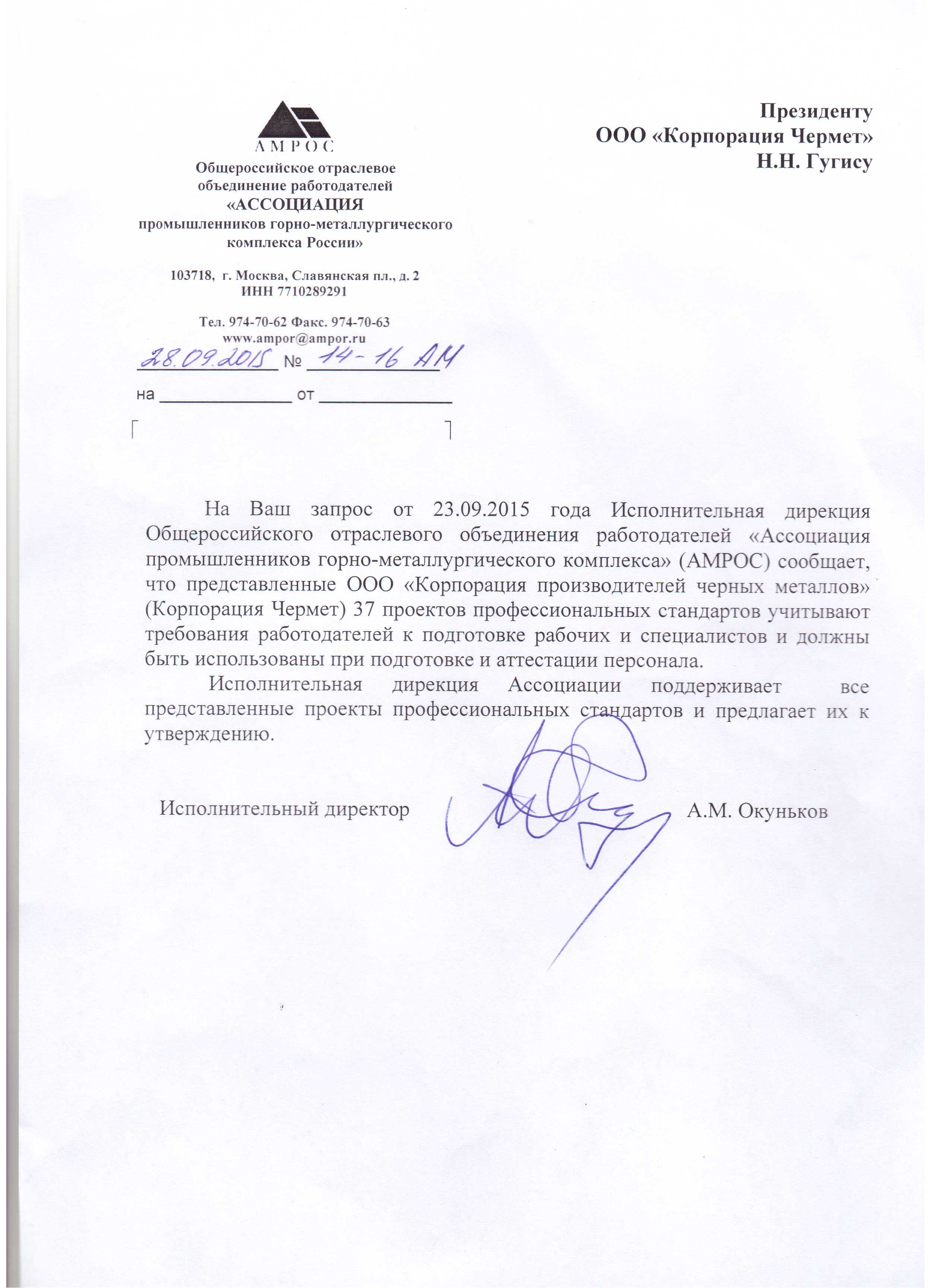 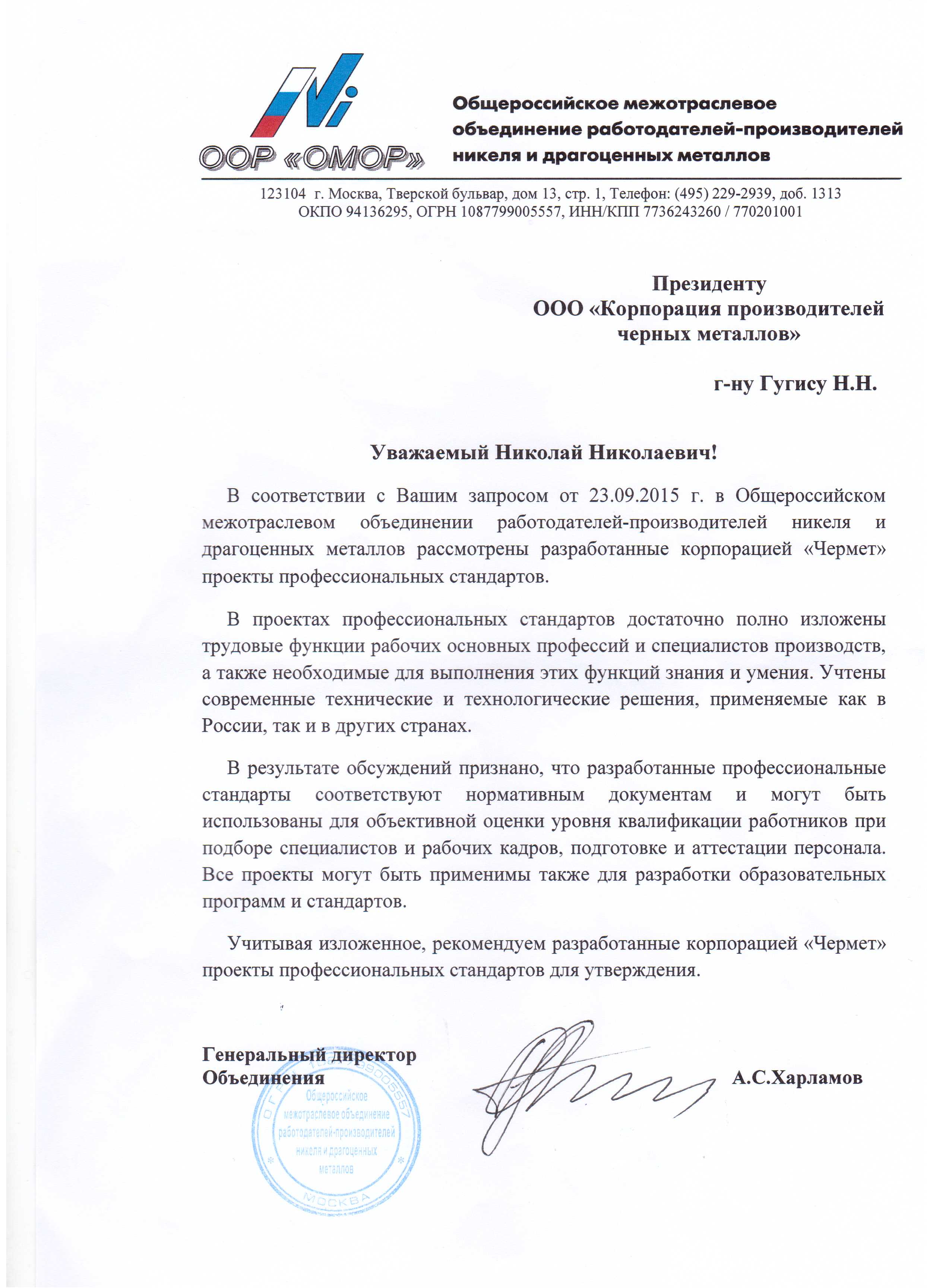 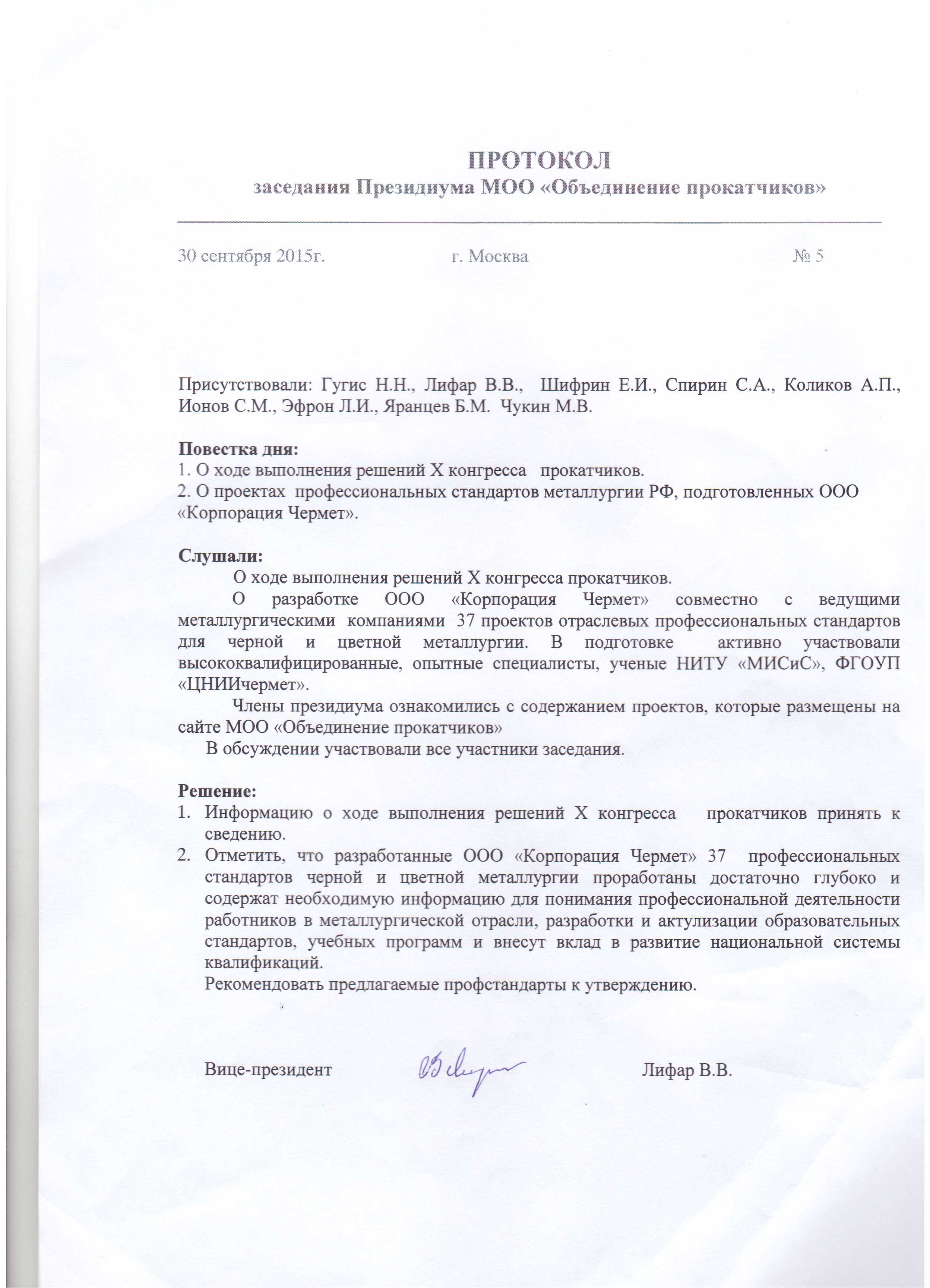 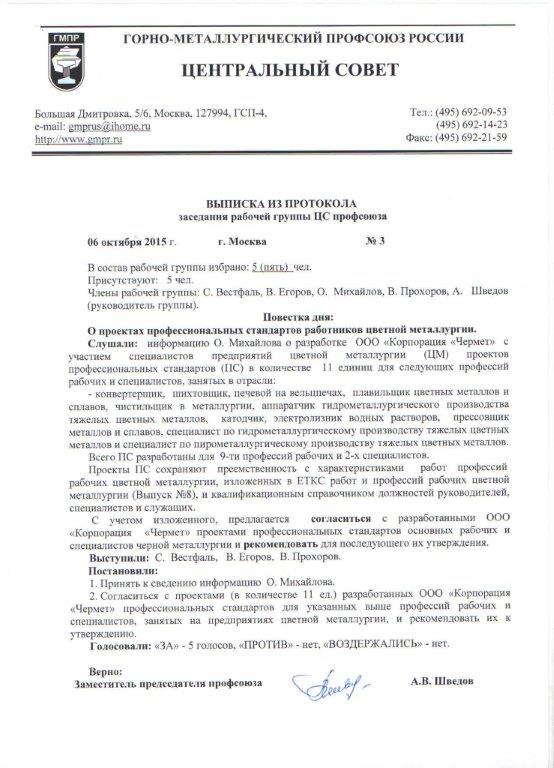 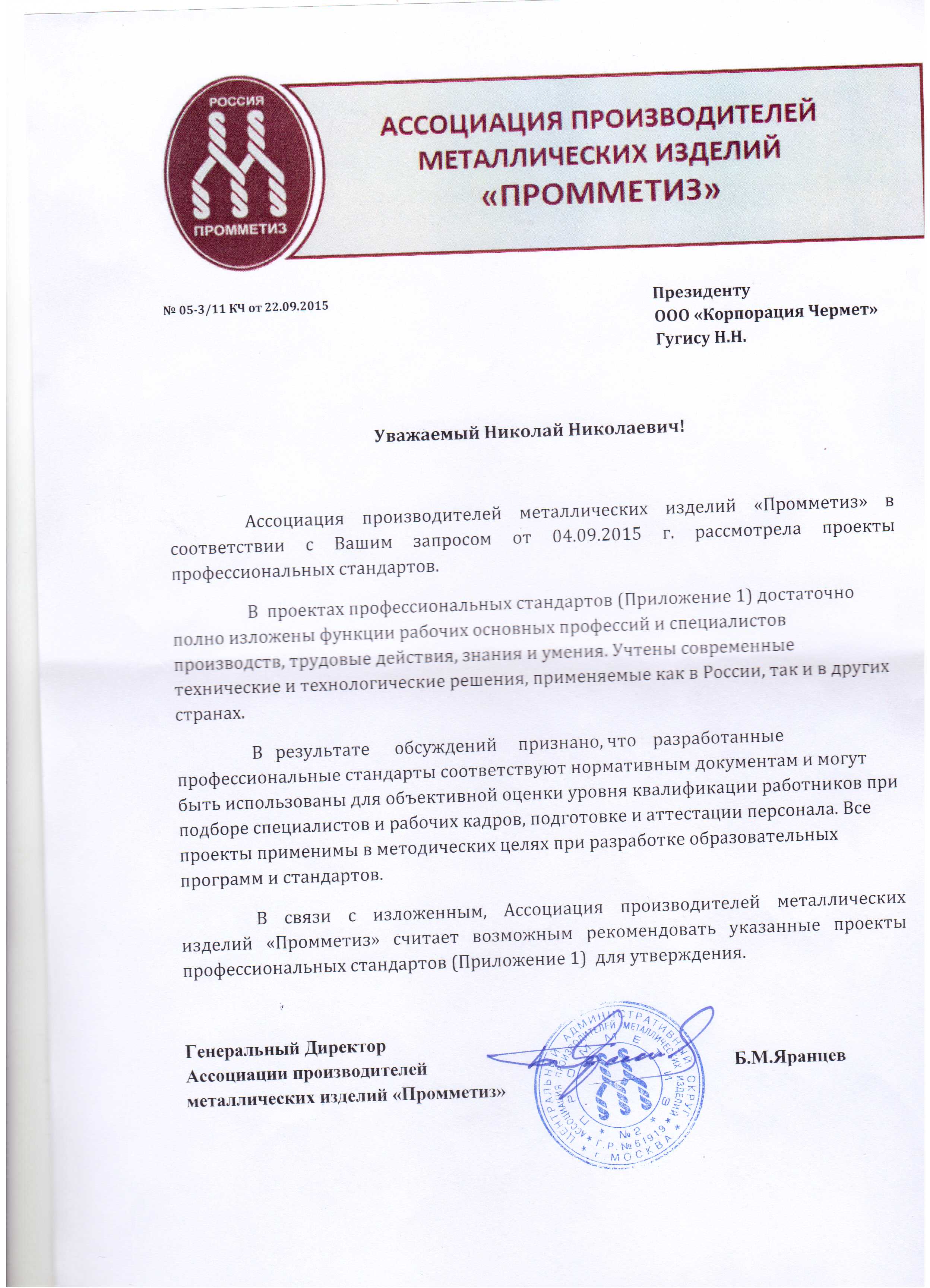 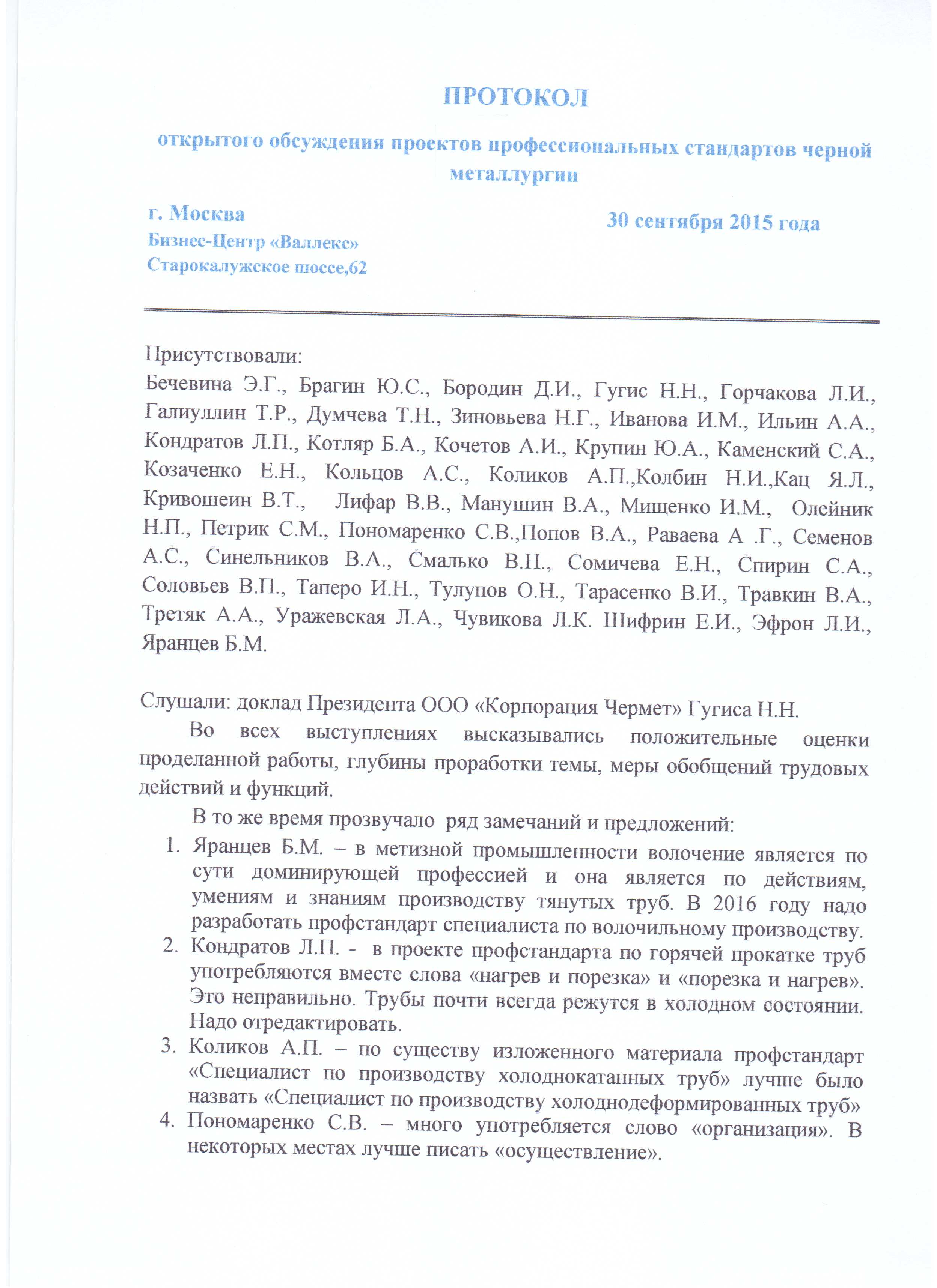 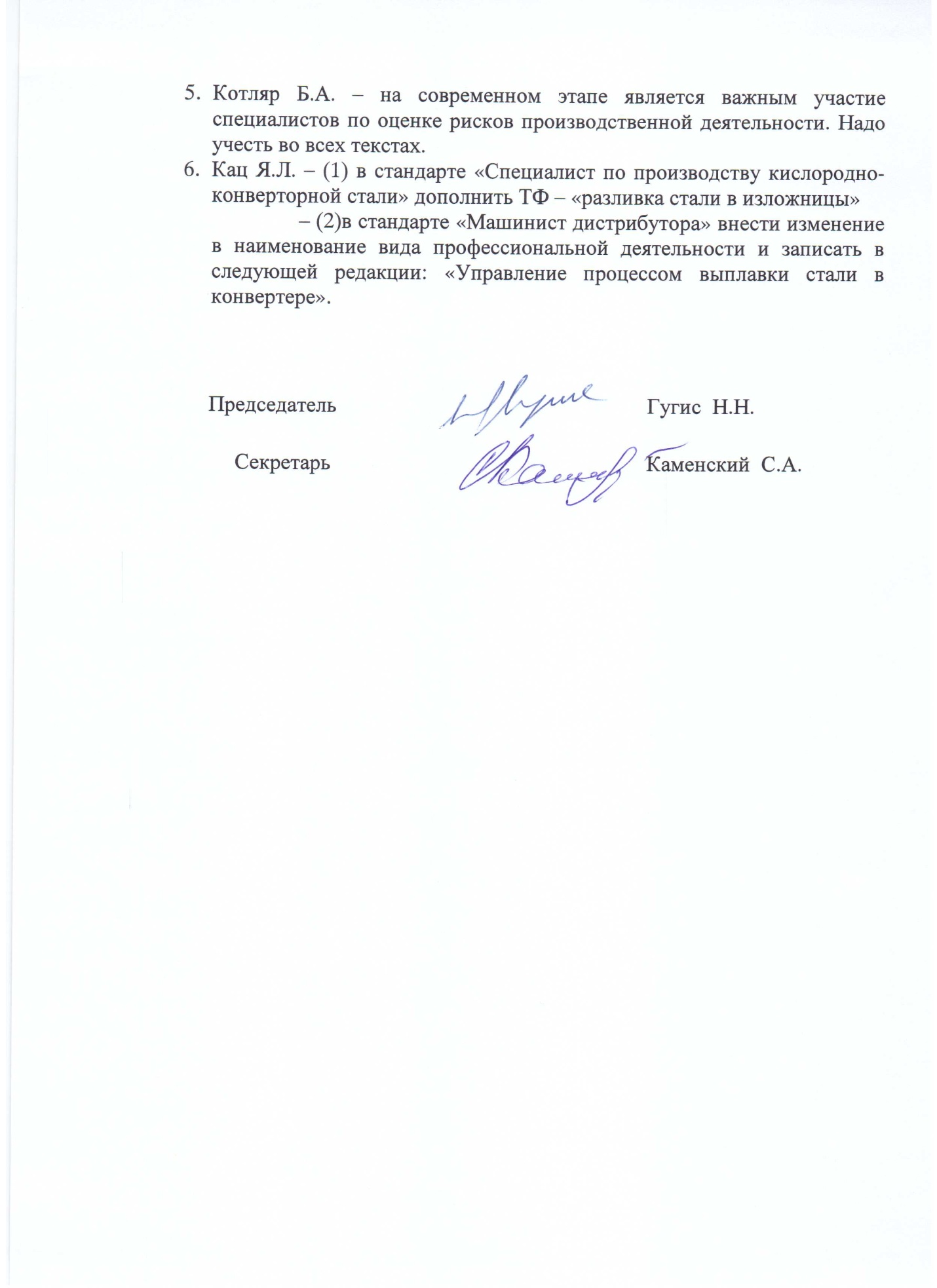 Обобщенные трудовые функцииОбобщенные трудовые функцииОбобщенные трудовые функцииТрудовые функцииТрудовые функцииТрудовые функциикоднаименованиеуровень квалификациинаименованиекодуровень (подуровень) квалификацииAОчистка полос, листов, труб, прутков, слитков, простых металлоизделий из цветных металлов и сплавов ручным и инструментальным способами2Выполнение подготовительных и вспомогательных работ при очистке ручным и инструментальным способами простых металлоизделий из цветных металлов и сплавов  А/01.22AОчистка полос, листов, труб, прутков, слитков, простых металлоизделий из цветных металлов и сплавов ручным и инструментальным способами2Очистка, промывка, протирка полос,  листов, труб,  прутков, слитков, простых отливок, поковок,  штамповок, изделий и деталей из цветных металла и сплавов ручным и инструментальным способамиА/02.22BВыполнение работ по очистке средней сложности металлоизделий из цветных металлов и сплавов механическими способами3Выполнение подготовительных работ и вспомогательных операций при очистке полос, листов, труб, прутков, слитков и средней сложности металлоизделий механическими способамиB/01.22BВыполнение работ по очистке средней сложности металлоизделий из цветных металлов и сплавов механическими способами3Очистка полос, листов, труб, прутков, слитков, средней сложности отливок, изделий и деталей  механическими способами с помощью зачистных кругов,  галтовочных,  очистных барабанов, пескоструйных  устройствB/02.33CВыполнение работ по очистке сложных металлоизделий из цветных металлов и сплавов с применением специализированного оборудования3Выполнение подготовительных работ и вспомогательных операций при очистке полос, листов  с помощью  правильно-чистильных агрегатов  и специализированого оборудования, очистке сложных металлоизделий на очистном и специализированом оборудованииC/01.22CВыполнение работ по очистке сложных металлоизделий из цветных металлов и сплавов с применением специализированного оборудования3Очистка полос, листов  с помощью  правильно-чистильных агрегатов, сложных и тонкостенных отливок, поковок,  штамповок, изделий и деталей  на очистном и специализированом оборудованииC/02.33№ п/пОрганизацияДолжность уполномоченного лицаФИО уполномоченного лицаПодпись уполномоченного лица1ООО "Корпорация Чермет"Вице-президентКольцов Анатолий Сергеевич2ООО «УГМК–Холдинг»Заместитель директора по персоналуМамонов Евгений Владимирович3ПАО «ГМК «Норильский никель»Руководитель корпоративного университетаСолодова Ольга Викторовна4ОАО «Святогор»Заместитель директора по персоналуГрибов Вячеслав Васильевич5АО «Уралэлекторомедь»Директор по работе с персоналомСтародубцев Сергей Николаевич6ФГАОУ ВПО НИТУ «МИСиС»Руководитель центра «Независимая оценка качества профессионального образования»Кочетов Александр Иванович7ООО «Консультационно-аналитический центр  «ЦНОТОРГМЕТ»Генеральный директорКотляр Борис Александрович8ОАО «ВИЛС»Главный металлург  Авдюхин Сергей ПавловичМероприятиеДатапроведенияОрганизацииУчастникиУчастникиМероприятиеДатапроведенияОрганизацииДолжностьФИОСеминар - совещание руководителей и специалистов предприятий металлургической промышленности «Практика управления персоналом на металлургических предприятиях»24-25 июня 2015 г. г. МоскваООО «Корпорация Чермет»,ОАО «ММК»,ОАО «ММК-Метиз»,ОАО «Новолипецкий МК»,ООО «ВИЗ-Сталь»,ОАО «Алтай-кокс»,ОАО Стойленский ГОК,ООО «ЕвразХолдинг»,ОАО «ЕВРАЗ НТМК», ОАО «ЕВРАЗ Качканарский ГОК», ООО «УК Металлоинвест», ОАО «Уральская Сталь»,ПАО «Челябинский МК»,ОАО «Ижсталь»,АО «Выксунский МЗ»,АО «Волжский трубный завод»,ОАО «МЗ им. А.К.Серова», АО «Ковдорский ГОК»,ПАО «Тулачермет»,ОАО «Кокс»,ОАО «Металлургический завод «Электросталь»,АО «Боровичский комбинат огнеупоров»,ОАО «Челябинский электрометаллургический комбинат»,АО «АрселорМиттал Темиртау»,ПАО «АрселорМиттал Кривой Рог»,Корпорация «Индустриальный Союз Донбасса»,ООО «МЕТИНВЕСТ ХОЛДИНГ»ПАО «Мариупольский МК им. Ильича»,ПАО «Краснодонуголь»,ПАО «Северный горно-обогатительный комбинат»ПАО «Ингулецкий горно-обогатительный комбинат» ООО «Группа Магнезит»,Государственная Дума РФ, Министерство труда и социальной защиты РФ,ЦС ГМПРОООР АМРОС,НП «Русская Сталь»,АО НПФ «Гефест», РСПП,ФГБУ «НИИ труда и социального страхования Минтруда России»,Консультационно-аналитический центр ООО «ЦНОТОРГМЕТ», ГК «Люди People,Журнал «Металлург»Руководители и специалисты предприятий металлургической промышленностиГугис Н.Н., Лифар В.В.,Кольцов А.С., Бечевина Э. Г.,Пономаренко С.В.,Каменский С.А, Урубков М.Р.,Сомичева Е.Н., Тарасенко В.И. Раваева А.Г., Семенов А.С.,Любасюк Е.В., Парфилов О.В.Файнгерш  Б.М., Мамаева Н.А.Шестаков М.А, Великанский Р.Н.,Пилипенко В. В., Мисник Г Б, Куликов  А Е, Домрачева Е.А,Жандарова Е.В., Логинова Д.И,Гребнев С.А., Горбунова И.Г.,Бушланова Г.А., Астраханцева Н.В., Валитов Р.Б., Воровальницева А.С.,Логинов Е.В., Семкина В.М.,Забанова М.Д., Булаевская М.Б., Македонская Е.И., Михайлова Е. А.,Горра С.М., Павлов Д.В., Ефимчук И.П., Г рейнерт Н.Э., Филатов С.Э, Майборода М.А., Щербак А.В., Сухова К.К., Михалюк А.В., Ваховская Л.В., Голос В.О., Носачева Л.А., Леонов А.С., Игнатьев И.М., Солдунов В.А.,Безымянных А.А., Окуньков А.М.,Чеверева М.И., Галиуллин Т..Р., Масюк И.Б., Пакилева О.И, Смирнова Ю.В, Волошина И.А., Котляр Б.А., Петрова В.А., Новоселова О.Н.Интернет-обсуждение в формате вебинара 7 августа 2015г.ООО «Корпорация Чермет»,ОАО «УГМК», ОАО «Уралэлектромедь»,ПАО «ГМК «Норильский никель»,  ОАО «ММК», АО «ЕВРАЗ-ЗСМК», АО «Металлоинвест», ПАО «Северсталь»Специалисты производств и специалисты по развитию квалификаций металлургических предприятийКольцов А.С., Каменский С.А., Уражевская Л.А., Бакланов А.С., Иванов К.В, Алексеев А.Н., Ушаков А.В., Иолич Д.В., Храмцов К.С., Кравец Е.В., Солодова О.В., Кошель С.В., Вакулов В.А., Борчик В.О., Шаймуратов А.З., Поляков В.П., Бондаренко Н.В.Интернет-обсуждение в формате вебинара14 августа 2015г.ООО «Корпорация Чермет»,ОАО «УГМК»,ОАО «Уралэлектромедь»,ПАО «ГМК «Норильский никель», АО «ЕВРАЗ-НТМК», ОАО «ММК», ОАО «ЧМК», АО «Металлоинвест»Специалисты производств и специалисты по развитию квалификаций металлургических предприятийКольцов А.С., Каменский С.А., Уражевская Л.А., Бакланов А.С., Гилязетдинов Р.Р., Мовчан А.М., Иванов К.В, Алексеев А.Н., Храмцов К.С., Кравец Е.В., Солодова О.В., Кошель С.В., Вакулов В.А., Борчик В.О., Шаймуратов А.З., Поляков В.П. Интернет-обсуждение в формате вебинара21 августа 2015г.ООО «Корпорация Чермет»,ОАО «УГМК»,ОАО «Уралэлектромедь»,ПАО «ГМК «Норильский никель»,ОАО «ЕВРАЗ-НТМК»,ОАО «ММК», АО «ЕВРАЗ-ЗСМК», ПАО «Северсталь»Специалисты производств и специалисты по развитию квалификаций металлургических предприятийКольцов А.С., Каменский С.А., Уражевская Л.А., Бакланов А.С., Бондаренко Н.В., Кравец Е.В., Солодова О.В., Кошель С.В., Вакулов В.А., Борчик В.О., Шаймуратов А.З., Поляков В.П., Гилязетдинов Р.Р., Мовчан А.М., Ушаков А.В., Иолич Д.В., Иванов К.В, Алексеев А.Н., Храмцов К.С.Интернет-обсуждение в формате вебинара28 августа 2015г.ООО «Корпорация Чермет»ОАО «УГМК»,ОАО «Уралэлектромедь»,ПАО «ГМК «Норильский никель», ПАО «Северсталь», ОАО «ММК», ОАО «ЕВРАЗ-НТМК»,АО «ЕВРАЗ-ЗСМК», ППО «Алтай-кокс»Специалисты производств и специалисты по развитию квалификаций металлургических предприятийКольцов А.С., Каменский С.А., Уражевская Л.А., Бакланов А.С., Поляков В.П., Гилязетдинов Р.Р., Кравец Е.В., Солодова О.В., Кошель С.В., Вакулов В.А., Борчик В.О., Шаймуратов А.З., Мовчан А.М., Ушаков А.В.,Иолич Д.В., Иванов К.В, Алексеев А.Н., Храмцов К.С.Открытое обсуждение30 сентября 2015г.ООО «Корпорация Чермет», АО «ОМК»,ПАО «ТМК»,ОАО «ВМЗ», ФГАУО ВПО НИТУ «МИСиС»Представители организаций-разработчиков и представители производственных предприятийБечевина Э.Г., Братин Ю.С., Бородин Д.И.,Гугис Н.Н., Горчакова Л.И., Галиуллин Т.Р., Думчева Т.Н., Зиновьева Н.Г., Иванова И.М., Ильин А.А., Кондратов Л.П., Котляр Б.А., Кочетов А.И., Крупин Ю.А., Каменский С.А. Козаченко Е.Н., Кольцов А.С., Коликов А.П., Колбин Н.И., Кац Я.Л., Кривошеий В.Т., Лифар В.В., Манушин В.А., Мищенко И.М., Олейник Н.П., Петрик СМ., Пономаренко С.В.Попов В.А., Раваева А Г., Семенов А.С., Синельников В.А., Смалько В.Н., Сомичева Е.Н., Спирин С.А., Соловьев В.П., Таперо И.Н., Тулупов О.Н., Тарасенко В.И., Травкин В.А., Третяк А.А., Уражевская Л.А., Чувикова Л.К. Шифрин Е.И.,Эфрон Л.И., Яранцев Б.М.Заседание рабочей группы ЦС Горно-металлургического профсоюза России. Повестка: «О проектах профессиональных стандартов основных рабочих профессий черной металлургии06 октября 2015 г. г. МоскваЦентральный совет Горно-металлургического профсоюза РоссииРабочая группа ЦС ГМПРШведов А.Вестфаль С.Егоров В.Михайлов О.Прохоров В.Президиум Межрегиональной общественной организации «Объединение прокатчиков»30 сентября 2015г. г. МоскваМежрегиональная общественная организация «Объединение прокатчиков»Члены президиумаМОО «Объединение прокатчиков»Гугис Н.Н.,  Лифар В.В., Спирин С.А., Шифрин Е.И.,  Коликов А.П., Ионов С.М.,Яранцев Б.М., Эфрон Л.И.,Чукин М.В.Экспертиза проекта профессионального стандарта15 июня 2015г. –    30 сентября 2015г.ООО «УГМК – ХолдингЗам.начальника службы технического контроля по качествуКорнилова Елена ВасильевнаЭкспертиза проекта профессионального стандарта15 июня 2015г. –    30 сентября 2015г.ООО «УГМК – ХолдингЗам.начальника ООТиЗОчередная Ирина ИвановнаЭкспертиза проекта профессионального стандарта15 июня 2015г. –    30 сентября 2015г.ПАО «ГМК «Норильский никель»Ведущий специалистКошель Светлана ВладимировнаЭкспертиза проекта профессионального стандарта15 июня 2015г. –    30 сентября 2015г.ОАО «Челябинский цинковый завод»  Заместитель начальника цеха (по производству)Павлюк Александр ЕвгеньевичЭкспертиза проекта профессионального стандарта15 июня 2015г. –    30 сентября 2015г.ОАО «Челябинский цинковый завод» Заместитель начальника цеха (по производству) цеха "Комплекс электролиза цинка"Мазур Дмитрий Николаевич№п/пФИОэкспертаОрганизация, должностьЗамечание, предложениеПринято, отклонено,частично принято (с обоснованием принятия или отклонения)1.Корнилова Елена ВасильевнаООО «УГМК Холдинг», Зам.начальника службы технического контроля по качествуТрудовая функция  A/01.1. Трудовые действия. Исключить пункт «Выявление и устранение неисправностей в работе обслуживаемого оборудования и приспособлений»Принято. Пункт исключен1.Корнилова Елена ВасильевнаООО «УГМК Холдинг», Зам.начальника службы технического контроля по качествуТрудовST функциB  A/01.1, B/01.1, C/01.1.  Трудовые действия. Дополнить пунктом «Контроль исправности средств индивидуальной защиты и применение их в течение смены»Отклонено.Мелкая операция1.Корнилова Елена ВасильевнаООО «УГМК Холдинг», Зам.начальника службы технического контроля по качествуТрудовая функция  A/01.1.  Необходимые умения.  В пункте «Уметь применять оснастку, инструменты и приспособления для надлежащей подготовки материалов к последующей их очистке»   Слова «Уметь применять» заменить на «Выбирать»Частично принято. Пункт отредактирован: «Пользоваться специальной оснасткой и приспособлениями для надлежащей подготовки материалов к последующей их очистке»1.Корнилова Елена ВасильевнаООО «УГМК Холдинг», Зам.начальника службы технического контроля по качествуТрудовая функция  A/01.1.  Необходимые умения.  В пункте «Фиксировать обрабатываемые металлоизделия на столе, агрегате для безопасной их обработки» вставить в начало пункта  слова: «Владеть методами»Отклонено.Запрещенный методическими рекомендациями оборот слов1.Корнилова Елена ВасильевнаООО «УГМК Холдинг», Зам.начальника службы технического контроля по качествуТрудовая функция  A/01.1.  Необходимые умения.  В пункте «Пользоваться набором клейм для клеймения образцов и маркером для маркировки зачищенной металлопродукции вставить в начало пункта  слово: «Выбирать»Отклонено. Действующая редакция поглощает в собой предложенную дополнение1.Корнилова Елена ВасильевнаООО «УГМК Холдинг», Зам.начальника службы технического контроля по качествуТрудовая функция  A/01.1.  Необходимые умения.  В пункте «Производить строповку и перемещение различных грузов с помощью подъемных сооружений» вставить в начало пункта  слова: «Владеть приемами»Отклонено.Запрещенный методическими рекомендациями оборот слов1.Корнилова Елена ВасильевнаООО «УГМК Холдинг», Зам.начальника службы технического контроля по качествуТрудовая функция  A/01.1.  Необходимые умения.  Исключить  пункт «Производить увязку, паковку готовой металлопродукции»Отклонено.Это одно из основных действии в рамках настоящей ТФ1.Корнилова Елена ВасильевнаООО «УГМК Холдинг», Зам.начальника службы технического контроля по качествуТрудовая функция  A/01.1. Необходимые знания. Дополнить пунктом «Правила пользования весами для взвешивания металла»Принято.Пункт включен в текст стандарта1.Корнилова Елена ВасильевнаООО «УГМК Холдинг», Зам.начальника службы технического контроля по качествуТрудовая функция B/01.2  Трудовые действия Дополнить пунктом «Применение средств пожаротушения и аварийного инструмента при аварийных ситуациях»Отклонено.Не относится к основным  и регулярным ТД1.Корнилова Елена ВасильевнаООО «УГМК Холдинг», Зам.начальника службы технического контроля по качествуТрудовая функция  B/01.2. Необходимые знания. Исключить пункт «Порядок классификации, сортировки и хранения отходов (лома) цветных металлов»Отклонено. Лом цветных металлов дорогостоящий ресурс для вторичного использования 1.Корнилова Елена ВасильевнаООО «УГМК Холдинг», Зам.начальника службы технического контроля по качествуТрудовая функция  B/01.2,  B/02.3,  C/01.3, C/02.3 Необходимые знания. Дополнить пунктом «Перечень документации и правила ведения документации на рабочем месте»Отклонено.Излишняя, несущественная деталировка2.Очередная Ирина ИвановнаООО «УГМК Холдинг», Зам.начальника ООТиЗII. Описание трудовых функций. Трудовые функции необходимо прописывать глаголами.Отклонено.Не соответствует методическим рекомендациям2.Очередная Ирина ИвановнаООО «УГМК Холдинг», Зам.начальника ООТиЗОбобщенная трудовая функция 3.1. Дополнить  Особые условия допуска к работе в рубрике «Наличие аттестации», следующими позициями-на 2-ю группу электробезопасности, -на знание инструкций по охране труда и промышленной безопасности, планов ликвидации аварийОтклонено.Не является обязательным и востребованным на предприятиях2.Очередная Ирина ИвановнаООО «УГМК Холдинг», Зам.начальника ООТиЗТрудовые действия. Во всех ТФ стандарта Добавить пункты «Контролировать на протяжении всей смены наличие, комплектность и исправность СИЗ» и «Оказывать первую (доврачебную) медицинскую помощь»Отклонено.Не является обязательным и востребованным на предприятиях 2.Очередная Ирина ИвановнаООО «УГМК Холдинг», Зам.начальника ООТиЗТрудовые действия. Во всех ТФ стандарта Повсеместно употребить «Определять» в начале каждого из  трудовых действий.Отклонено.Не целесообразно2.Очередная Ирина ИвановнаООО «УГМК Холдинг», Зам.начальника ООТиЗВо всех ТФ стандарта Трудовые действия дополнить пунктом «Оценивать целостность и пригодность СИЗ методом визуального осмотра.Своевременно определять неисправность СИЗ.Определять необходимость замены СИЗ».Отклонено.Не является обязательным и востребованным на предприятиях2.Очередная Ирина ИвановнаООО «УГМК Холдинг», Зам.начальника ООТиЗТрудовая функция A/02.1 Необходимые знания. Дополнить пунктом «Инструкции по безопасной эксплуатации обслуживаемого оборудования»Отклонено.ОтклоненоПоскольку учтено в имеющейся формулировке – «Правила по охране труда, промышленной, экологической и пожарной безопасности на участке очистки»3.Кошель Светлана Владимировна ПАО «ГМК «Норильский никель»,ведущий специалистВо всех ОТФ в рубрике «Особые условия допуска к работе в части наличия  удостоверений: Включить:- удостоверение стропальщика, машиниста ГПМ управляемых с пола;- книжка об ответственности работника за нарушение требований охраны труда при выполнении трудовых обязанностей;- удостоверение чистильщика;Исключить:- на право работы с грузоподъемными сооружениями;- на право работы в газозащитной аппаратуреУчтено частично.Оставлены требования к наличию удостоверений: - стропальщика (при необходимости);- на право работы с подъемными сооружениями. Прочие не является обязательным и востребованным на предприятиях3.Кошель Светлана Владимировна ПАО «ГМК «Норильский никель»,ведущий специалист Трудовая функция  A/01.1. Трудовые действия. В пункт «Клеймение,  маркировка, обработанной металлопродукции» после слова «маркировка» вставить слово «упаковка» Отклонено. Упаковка уже предусмотрена в другом пункте3.Кошель Светлана Владимировна ПАО «ГМК «Норильский никель»,ведущий специалистТрудовая функция  A/02.2  Трудовые действия. Добавить действие «Обрезка кромок листов на гильотинных ножницах»Принято.Включено в текст3.Кошель Светлана Владимировна ПАО «ГМК «Норильский никель»,ведущий специалистТрудовая функция  C/01.3 Трудовые действия. Исключить пункт «Подготовка и загрузка тонкостенных и пустотелых отливок в соответствии с технологическим процессом с применением прокладок при очистке в галтовочных барабанах»Принято.Пункт исключен4.Павлюк Александр ЕвгеньевичОАО «Челябинский цинковый завод»  Заместитель начальника цеха (по производству) Особые условия допуска к работе во все ОТФ включить « Прохождение обучения и инструктажа по охране окружающей среды»Частично принятоВключено понятие экологической безопасности 4.Павлюк Александр ЕвгеньевичОАО «Челябинский цинковый завод»  Заместитель начальника цеха (по производству) A/01.2 Трудовые действия.  Исключить ТД  - Выявление и устранение неисправностей в работе обслуживаемого оборудования и приспособленийЧастично принятоПункт переформулирован4.Павлюк Александр ЕвгеньевичОАО «Челябинский цинковый завод»  Заместитель начальника цеха (по производству) A/01.2 Трудовые действия   Добавить «Контроль исправности средств индивидуальной защиты и применение их в течение смены»Отклонено Не относится к специфике ТФ4.Павлюк Александр ЕвгеньевичОАО «Челябинский цинковый завод»  Заместитель начальника цеха (по производству) A/01.2  Необходимые умения. В пункте «Уметь пользоваться оснасткой, инструментами  и приспособлениями для надлежащей подготовки материалов к последующей их очистке» Заменить «Уметь пользоваться» на «Выбирать необходимую»Отклонено Зауживает набор необходимых умений4.Павлюк Александр ЕвгеньевичОАО «Челябинский цинковый завод»  Заместитель начальника цеха (по производству) A/01.2  Необходимые умения. В пункте « Пользоваться набором клейм для клеймения образцов и маркером для маркировки зачищенной металлопродукции» аналогично употребить оборот «Выбирать»Отклонено Зауживает набор необходимых умений4.Павлюк Александр ЕвгеньевичОАО «Челябинский цинковый завод»  Заместитель начальника цеха (по производству) Необходимые умения. Исключить пункт «Вести документацию на рабочем месте»Принято4.Павлюк Александр ЕвгеньевичОАО «Челябинский цинковый завод»  Заместитель начальника цеха (по производству) A/01.2  Знания. Добавить «Правила пользования весами для взвешивания металла»Принято4.Павлюк Александр ЕвгеньевичОАО «Челябинский цинковый завод»  Заместитель начальника цеха (по производству) A/02.2 Добавит ТД «Контроль исправности средств индивидуальной защиты и применение их в течение смены»ОтклоненоНе относится к специфике ТФ4.Павлюк Александр ЕвгеньевичОАО «Челябинский цинковый завод»  Заместитель начальника цеха (по производству) A/02.2 Необходимые умения. Заменить в нескольких пунктах оборот «Уметь пользоваться» на «Владеть приемами пользования»ОтклоненоНе соответствует рекомендациям4.Павлюк Александр ЕвгеньевичОАО «Челябинский цинковый завод»  Заместитель начальника цеха (по производству) A/02.2  Знания. Добавить «Расположение средств пожаротушения и аварийного инструмента»Частично принятоУчтено в более общих пунктах4.Павлюк Александр ЕвгеньевичОАО «Челябинский цинковый завод»  Заместитель начальника цеха (по производству) B/01.2 Трудовые действия. Добавить «Применение подъемных сооружений, в пределах рабочего места»Частично принятоУчтено в более общих пунктах4.Павлюк Александр ЕвгеньевичОАО «Челябинский цинковый завод»  Заместитель начальника цеха (по производству) B/01.2 Трудовые действия. Добавить «Применение средств пожаротушения и аварийного инструмента при аварийных ситуациях»Частично принято. Учтено в более общих пунктах4.Павлюк Александр ЕвгеньевичОАО «Челябинский цинковый завод»  Заместитель начальника цеха (по производству) B/01.2 Необходимые умения. Заменить в нескольких пунктах обороты «Уметь пользоваться», «Производить», «Загружать» на «Владеть приемами или навыками»Отклонено.Противоречит рекомендациям4.Павлюк Александр ЕвгеньевичОАО «Челябинский цинковый завод»  Заместитель начальника цеха (по производству) B/01.2  Знания  Пункт «Перечень заполняемой документации на рабочем месте» изложить  в редакции «Перечень документации и правила ведения на рабочем месте»Принято.5.Мазур Дмитрий НиколаевичОАО «Челябинский цинковый завод» Заместитель начальника цеха (по производству) цеха "Комплекс электролиза цинка"Функциональная карта вида профессиональной деятельности.  Трудовые функции необходимо прописывать глаголамиОтклонено.Противоречит рекомендациям5.Мазур Дмитрий НиколаевичОАО «Челябинский цинковый завод» Заместитель начальника цеха (по производству) цеха "Комплекс электролиза цинка"А Заменить в наименовании ОТФ «инструментальным» на « механическими»Отклонено.Замена не корректно расширяет квалификационный диапазон, заложенный в данной ОТФ5.Мазур Дмитрий НиколаевичОАО «Челябинский цинковый завод» Заместитель начальника цеха (по производству) цеха "Комплекс электролиза цинка"А. Особые условия допуска к работе Предусмотреть наличие аттестации: на «2-ю группу электробезопасности, на знание инструкций по охране труда и промышленной безопасностип, планов ликвидации аварий» и «стропольщика»Принято частично.Перечень установлен исходя принципа из разумной достаточности5.Мазур Дмитрий НиколаевичОАО «Челябинский цинковый завод» Заместитель начальника цеха (по производству) цеха "Комплекс электролиза цинка"A/01.1. Трудовые действия.  «Выявление и устранение неисправностей в работе обслуживаемого оборудования, инструмента и приспособлений» повторениеПринято 5.Мазур Дмитрий НиколаевичОАО «Челябинский цинковый завод» Заместитель начальника цеха (по производству) цеха "Комплекс электролиза цинка"A/01.1. Трудовые действия.  Дополнить пунктом «Контролировать на протяжении всей смены наличие, комплектность и исправность СИЗ.»Отклонено Не относится к специфике ТФ5.Мазур Дмитрий НиколаевичОАО «Челябинский цинковый завод» Заместитель начальника цеха (по производству) цеха "Комплекс электролиза цинка"A/01.1. Трудовые действия.  Дополнить пунктом «Оказывать первую (доврачебную) медицинскую помощь.»Отклонено Не относится к специфике ТФ5.Мазур Дмитрий НиколаевичОАО «Челябинский цинковый завод» Заместитель начальника цеха (по производству) цеха "Комплекс электролиза цинка"A/01.1. Необходимые умения.  В пункте «Владеть методами контроля состояния и готовности к работе инструмента и приспособлений»  Заменить оборот «Владеть методами контроля»  на «Визуально определять»Принято5.Мазур Дмитрий НиколаевичОАО «Челябинский цинковый завод» Заместитель начальника цеха (по производству) цеха "Комплекс электролиза цинка"В 012, В необходимых умениях заменить на глаголы все обороты типа «владеть навыками, владеть приемами, владеть способамиПринято5.Мазур Дмитрий НиколаевичОАО «Челябинский цинковый завод» Заместитель начальника цеха (по производству) цеха "Комплекс электролиза цинка"С/01.3 и C/02.3 В трудовых действиях убрать дублирование в первых пунктахПринято5.Мазур Дмитрий НиколаевичОАО «Челябинский цинковый завод» Заместитель начальника цеха (по производству) цеха "Комплекс электролиза цинка"С/01.3 Умения включить пунктыАнализировать сведения об особенностях работы оборудования за время работы предыдущей сменыОценивать степень тяжести и характер травмы.Выбирать соответствующие средства и способы оказания первой (доврачебной) медицинской помощи в зависимости от характера травмы и фактора воздействия.Оценивать целостность и пригодность СИЗ методом визуального осмотра.Своевременно определять неисправность СИЗ.Определять необходимость замены СИЗ.ОтклоненоНе относится к специфике ОТФ